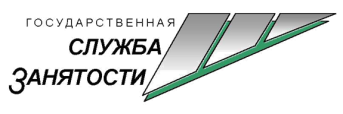 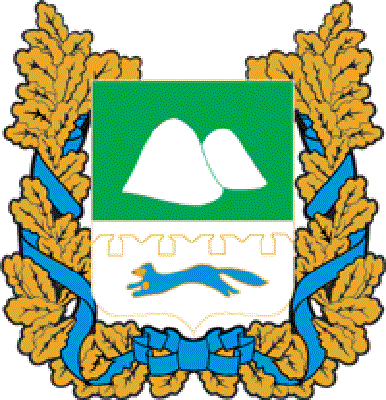 Лица, освобожденные из учреждений, исполняющих наказание в виде лишения свободы, относятся к гражданам, испытывающим трудности в поиске работы(п.2 ст.5 Закона «О занятости населения в Российской Федерации»).Обратиться к работодателю граждане могут непосредственно сами или ЧЕРЕЗ ОРГАНЫ СЛУЖБЫ ЗАНЯТОСТИПЕРЕЧЕНЬ ДОКУМЕНТОВ ДЛЯ ПОСТАНОВКИ ГРАЖДАН НА РЕГИСТРАЦИОННЫЙ УЧЁТВ ЦЕЛЯХ ПОИСКА ПОДХОДЯЩЕЙ РАБОТЫа) паспорт;б) для граждан, относящихся к категории инвалидов, -индивидуальная программа реабилитации или абилитации.Дополнительно можно предъявить документы:а) трудовую книжку, а также трудовые договоры и служебные контракты;б) документы об образовании;в) документы, удостоверяющие профессиональную квалификацию;г) справку о среднем заработке за последние 3 месяца по последнему месту работы;д) документы, подтверждающие отнесение к категории, испытывающей трудности в поиске подходящей работы.С ВАКАНСИЯМИ КУРГАНСКОЙ ОБЛАСТИ МОЖНО ОЗНАКОМИТЬСЯНА:официальном сайтеРоструда «Работа в России» (http://trudvsem.ru);официальном сайте Главного управления по труду и занятости населения Курганской области (http://czn.kurganobl.ru).Ежеквартально на данном сайте формируется банк вакансий для лиц, освободившихся из мест лишения свободы, в том числе с предоставлением жилья;интерактивном портале службы занятости Курганской области (http://trud.kurganobl.ru). 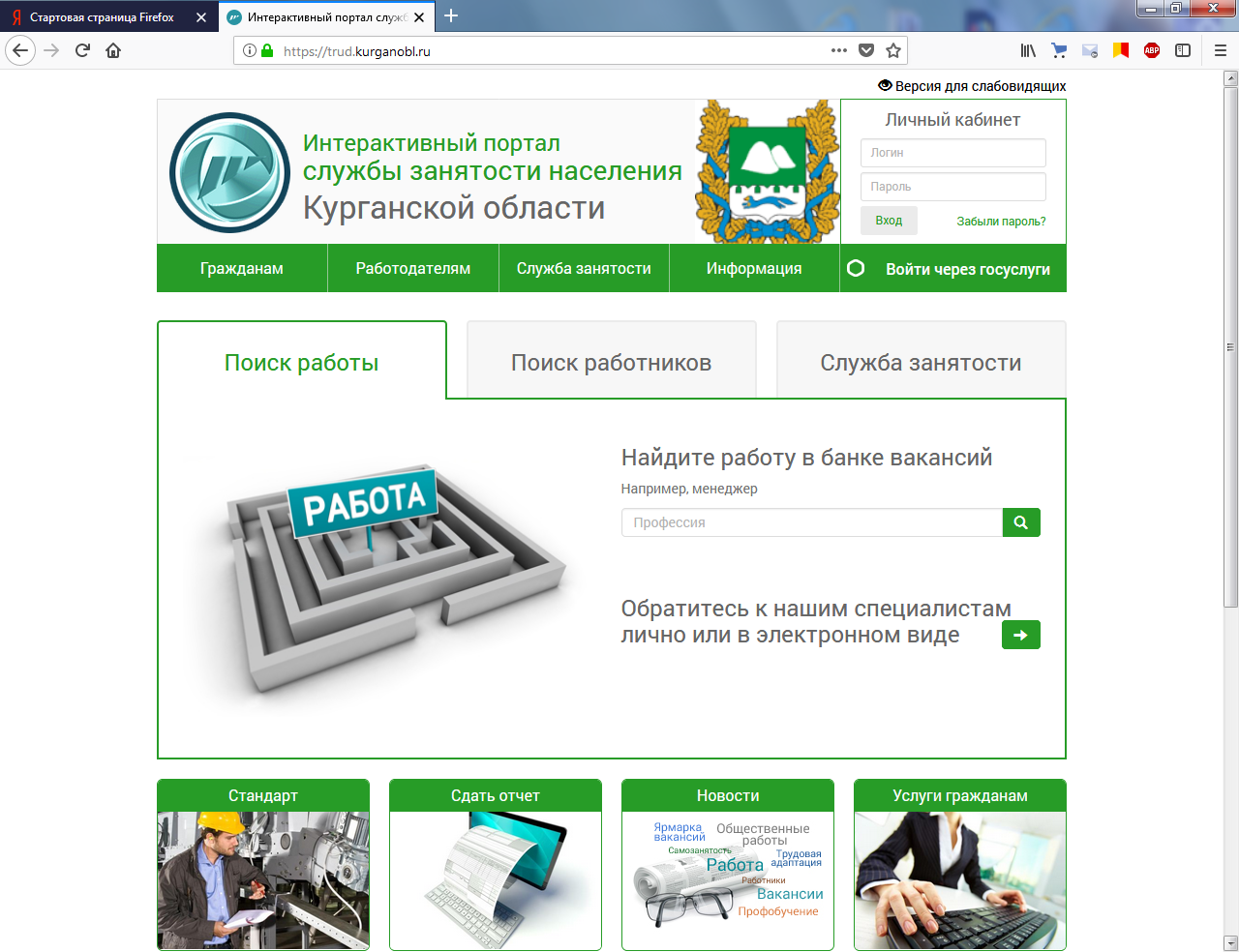 ГДЕ ОСТАВИТЬ СВОЕ РЕЗЮМЕ:На сайте «Работа в России» работает сервис «Личный кабинет соискателя вакансий».Данный сервис позволяет размещать резюме соискателя и напрямую получать предложения о работе от потенциальных работодателей, ищущих работников.КУДА ОБРАЩАТЬСЯ:В центры занятости населения Курганской области по месту жительства.Адреса размещены на сайтеhttp://czn.kurganobl.ruна главной странице раздела «Структура».7 ПРИЧИН 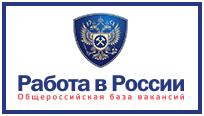 ИСКАТЬ РАБОТУ НА САЙТЕ«РАБОТА В РОССИИ»:Интернет-ресурс работает бесплатно;Удобный и простой поиск вакансий;Полнота и достоверность данных о вакансиях в каждом регионе;Поиск жилья рядом с местом работы;Возможность найти привлекательные вакансии по всей стране;Надежность работодателей;Уведомление о появлении новых и интересных вакансий.Служба занятости населения Курганской области